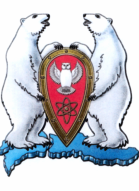 СОВЕТ ДЕПУТАТОВ                              МУНИЦИПАЛЬНОГО ОБРАЗОВАНИЯГОРОДСКОЙ ОКРУГ «НОВАЯ ЗЕМЛЯ»(пятого созыва) Девятая сессияРЕШЕНИЕ05 декабря 2017 г.                                                                                                     № 65Об утверждении Положения «О территориальном общественном самоуправлении в муниципальном образовании «Новая Земля»В целях организации территориального общественного самоуправления в муниципальном образовании «Новая Земля», в соответствии с Федеральным законом Российской Федерации от 06 октября 2003 года № 131-ФЗ «Об общих принципах организации местного самоуправления в Российской Федерации», на основании статей 8,14 Устава муниципального образования «Новая Земля» от 20.04.2012 № 02 (с последующими изменениями), Совет депутатов РЕШАЕТ:Утвердить Положение «О территориальном общественном самоуправлении в муниципальном образовании «Новая Земля» согласно приложению к настоящему решению.Признать утратившим силу решение Совета депутатов МО «Новая Земля» от 16.06.2008 № 40 (ред. 17.12.2012 г. № 71)  «Об утверждении Положения о территориальном общественном самоуправлении муниципального образования городской округ «Новая Земля».Признать утратившим силу решение Совета депутатов МО «Новая Земля» от 28.05.2012 № 21 «Об утверждении Положения о порядке регистрации уставов территориального общественного самоуправления в муниципальном образовании «Новая Земля».Настоящее решение подлежит опубликованию в газете «Новоземельские вести», размещению на официальном сайте городского округа «Новая Земля» в информационно-телекоммуникационной сети «Интернет».Настоящее решение вступает в силу со дня официального опубликования.Приложение к решению Совета депутатовМО «Новая Земля» от 05.12.2017 № 65  «Об утверждении Положения о территориальном общественном самоуправлении в муниципальном образовании  «Новая Земля»ПОЛОЖЕНИЕ«О территориальном общественном самоуправлениив муниципальном образовании «Новая Земля»Статья 1.  Общие положенияНастоящее Положение о территориальном общественном самоуправлении в муниципальном образовании «Новая Земля» (далее - Положение) устанавливает общие принципы организации и порядок реализации территориального общественного самоуправления на территории муниципального образования  «Новая Земля».Территориальное общественное самоуправление (далее - ТОС) - самоорганизация граждан по месту их жительства на части территории муниципального образования «Новая Земля» для самостоятельного и под свою ответственность осуществления собственных инициатив по вопросам местного значения.ТОС осуществляется непосредственно населением путём проведения собраний (конференций) граждан, а также посредством создания органов ТОС.Статья 2. Правовая основа и основные принципы осуществления ТОСПравовую основу осуществления ТОС составляют: Конституция Российской Федерации, Федеральный закон от 06 октября 2003 года № 131-ФЗ «Об общих принципах организации местного самоуправления в Российской Федерации», иные нормативные правовые акты Российской Федерации и Архангельской области, Устав муниципального образования, муниципальные правовые акты, регулирующие отношения в области ТОС, а также настоящее Положение.Основными принципами осуществления ТОС являются: законность, гласность, выборность органа управления ТОС и его подконтрольность, взаимодействие с органами местного самоуправления.Статья 3. Право граждан на осуществление ТОСЛица, проживающие на территории муниципального образования, обладают равными правами при осуществлении ТОС независимо от пола, расы, национальности, языка, происхождения, имущественного и должностного положения, отношения к религии, убеждений, принадлежности к общественным объединениям.В осуществлении ТОС могут принимать участие граждане, проживающие на определенной территории ТОС, достигшие шестнадцатилетнего возраста. Гражданин, достигший шестнадцатилетнего возраста, имеет право участвовать в ТОС на той территории, где он проживает, принимать участие в собраниях (конференциях) граждан, избирать и быть избранным в органы ТОС.Создание ТОС осуществляется по решению учредительного собрания (конференции) граждан, указанных в пункте 2 настоящей статьи. Инициатором создания ТОС и проведения собрания (конференции) с целью организации ТОС является инициативная группа граждан, проживающих на соответствующей территории муниципального образования, в количестве не менее трех человек (далее - инициативная группа граждан).Статья 4. Территориальные границы ТОСТОС может осуществляться в пределах следующих территорий проживания граждан: подъезд многоквартирного жилого дома, многоквартирный жилой дом, группа жилых домов, иные территории проживания граждан.Границы территории, на которой осуществляется ТОС, устанавливаются решением Совета депутатов муниципального образования «Новая Земля» (далее – Совет депутатов) по предложению населения, проживающего на данной территории.Территориальные границы ТОС устанавливаются при соблюдении следующих условий:границы территории ТОС не могут выходить за пределы территории муниципального образования;на определенной территории не может быть более одного ТОС;неразрывность территории, на которой осуществляется ТОС (если в его состав входит более одного жилого дома);в состав территории, на которой осуществляется ТОС, не могут входить территории, закрепленные за предприятиями, учреждениями и организациями.Изменение границ территории ТОС может осуществляться в результате:изменения состава территории, на которой осуществляется ТОС;объединения двух и более ТОС;разделения ТОС.Вопрос об объединении двух и более ТОС, граничащих между собой, решается отдельно на собрании (конференции) граждан каждого из объединяющихся ТОС, проводимом в соответствии со статьей 7 настоящего Положения, по предложению инициативной группы граждан. На этих собраниях (конференциях) граждан принимаются предложения населения по объединению ТОС в границах объединяемых ТОС.Вопрос о разделении ТОС решается на собрании (конференции) граждан отделяемой территории, проводимом в соответствии со статьей 7 настоящего Положения, по предложению инициативной группы граждан. На этом собрании (конференции) граждан принимаются предложения населения по границам территорий вновь образуемых ТОС. Установление границ ТОС в результате объединения и (или) разделения ТОС осуществляется решением Совета депутатов на основании обращения инициативной группы граждан. Статья 5. Порядок создания ТОСПорядок создания ТОС включает:создание инициативной группы по организации ТОС;определение численности граждан, проживающих на территории организации ТОС;согласование границ территории ТОС с Администрацией муниципального образования «Новая Земля»;установление решением Совета депутатов границ территории ТОС;организация и проведение собрания (конференции) граждан по вопросу создания ТОС;регистрацию устава ТОС Администрацией муниципального образования «Новая Земля»;государственную регистрацию ТОС в организационно-правовой форме некоммерческой организации в соответствии с действующим законодательством Российской Федерации, в случае принятия решения собранием (конференцией) граждан об осуществлении деятельности ТОС в качестве юридического лица.С момента государственной регистрации в качестве юридического лица ТОС приобретает гражданские права и принимает на себя гражданские обязанности через свои органы, действующие в соответствии с законодательством Российской Федерации и учредительными документами.Статья 6. Создание инициативной группы по организации ТОСГраждане вправе образовать инициативную группу из числа граждан, проживающих на территории создаваемого ТОС и достигших шестнадцатилетнего возраста. Образование инициативной группы оформляется протоколом собрания граждан.Инициативная группа обращается в Администрацию муниципального образования «Новая Земля» с запросом о предоставлении информации о численности граждан, достигших шестнадцатилетнего возраста, проживающих на территории создаваемого ТОС и о согласовании границ территории организации ТОС (далее - запрос).К запросу прилагается:схематическое описание границ территории ТОС;копия протокола собрания граждан об образовании инициативной группы граждан.Администрация муниципального образования «Новая Земля» в срок не позднее 30 (тридцати) дней со дня поступления запроса выдает инициативной группе запрашиваемую информацию, а также согласовывает или отказывает в согласовании границ территории ТОС.Администрация муниципального образования «Новая Земля» отказывает в согласовании границ территории ТОС в случае их несоответствия условиям, указанным в пункте 3 статьи 4 настоящего Положения.В случае согласования границ территории ТОС Администрация муниципального образования «Новая Земля» готовит проект решения Совета депутатов об утверждении границ территории осуществления ТОС и вносит его на ближайшее заседание Совета депутатов.Статья 7. Порядок организации и проведения собрания (конференции) граждан по вопросу создания ТОСПосле утверждения Советом депутатов границ территории ТОС, инициативная группа вправе созвать собрание (конференцию) граждан по вопросу создания ТОС (далее – учредительное собрание (конференция) граждан).Создание ТОС осуществляется на учредительном собрании (конференции) граждан, указанных в пункте 3 статьи 3 настоящего Положения.Организацию учредительного собрания (конференции) граждан осуществляет инициативная группа граждан.Инициативная группа граждан не менее чем за две недели до проведения учредительного собрания (конференции) граждан извещает граждан, проживающих на соответствующей территории, Совет депутатов, Администрацию муниципального образования «Новая Земля» о времени и месте проведения учредительного собрания (конференции) граждан и вопросах, выносимых на обсуждение.Инициативная группа граждан вправе обратиться в Администрацию муниципального образования «Новая Земля» с просьбой предоставить помещение на соответствующей территории для проведения учредительного собрания (конференции) граждан.При численности граждан, достигших шестнадцатилетнего возраста, проживающих на территории ТОС менее 50 человек проводится учредительное собрание, более 50 человек - учредительная конференция граждан.Норма представительства по выборам делегатов на учредительную конференцию граждан при количестве граждан, проживающих на территории учреждаемого ТОС и достигших шестнадцатилетнего возраста, составляет:-до 50 человек – 1 делегат от 50 граждан;-от 50 до 100 человек - 1 делегат от 100 граждан;-свыше 100 человек - 1 делегат от 300 граждан.Делегаты на учредительную конференцию граждан избираются на собраниях граждан либо заочном собрании граждан путем сбора подписей граждан, достигших шестнадцатилетнего возраста, проживающих на территории ТОС инициативной группой граждан.Учредительное собрание граждан считается правомочным, если в нем принимают участие не менее одной трети граждан, указанных в пункте  2 статьи 3 настоящего Положения.Учредительная конференция граждан считается правомочной, если в ней принимают участие не менее двух третей избранных на собраниях граждан делегатов, представляющих не менее одной трети граждан, указанных в пункте 2 статьи 3 настоящего Положения.Инициативная группа граждан:определяет порядок организации и проведения учредительного собрания (конференции) граждан;извещает граждан о дате, месте и времени проведения учредительного собрания (конференции) граждан не менее чем за две недели до проведения учредительного собрания (конференции);приглашает на учредительное собрание (конференцию) граждан представителей органов местного самоуправления, иных заинтересованных лиц;готовит проект повестки дня учредительного собрания (конференции) граждан;готовит проект устава ТОС, проекты иных документов;проводит регистрацию жителей или их представителей (делегатов), участвующих в учредительном собрании (конференции) граждан, и ведет учет протоколов собраний граждан или подписных листов по выборам делегатов на конференцию;определяет и уполномочивает своего представителя для открытия и ведения учредительного собрания (конференции) граждан до избрания председателя учредительного собрания (конференции).Участники учредительного собрания (конференции) граждан избирают председателя и секретаря собрания (конференции) и утверждают повестку дня.Учредительное собрание (конференция) граждан принимает решение:о создании ТОС, его границах и наименовании;об утверждении устава ТОС;об избрании органов управления ТОС и сроках их полномочий;о наделении (ненаделении) ТОС статусом юридического лица;иные вопросы.Решения учредительного собрания (конференции) граждан принимаются открытым голосованием простым большинством голосов.Процедура проведения учредительного собрания (конференции) граждан отражается в протоколе, который ведется в свободной форме секретарем учредительного собрания (конференции) граждан, подписывается председателем и секретарем учредительного собрания (конференции) граждан.Органы местного самоуправления муниципального образования «Новая Земля», указанные в пункте 2 настоящей статьи, вправе направить для участия в учредительном собрании (конференции) граждан своих представителей с правом совещательного голоса.ТОС учреждается в порядке, установленном настоящим Положением, в течение шести месяцев со дня вступления в силу решения Совета депутатов об установлении границ территории ТОС.В случае если в указанный срок ТОС не учреждено, Администрация муниципального образования «Новая Земля» инициирует рассмотрение Советом депутатов вопроса, о признании утратившим силу решения об установлении границ территории ТОС.Статья 8. Устав ТОСУстав ТОС подлежит регистрации в Администрации муниципального образования «Новая Земля». ТОС считается учрежденным с момента регистрации устава в Администрации муниципального образования «Новая Земля», за исключением пункта 2 статьи 5 настоящего Положения.В уставе ТОС устанавливаются:территория, на которой оно осуществляется;цели, задачи, формы и основные направления деятельности ТОС;порядок формирования, прекращения полномочий, права и обязанности, срок полномочий органов ТОС;порядок принятия решений;порядок приобретения имущества, а также порядок пользования и распоряжения указанным имуществом и финансовыми средствами;порядок прекращения осуществления ТОС.По решению собрания (конференции) граждан в уставе ТОС могут предусматриваться и иные положения, относящиеся к деятельности ТОС в соответствии с действующим законодательством.Дополнительные требования к уставу ТОС органами местного самоуправления устанавливаться не могут.Изменения и дополнения в устав ТОС вносятся решением собрания (конференции) граждан ТОС.Статья 9. Порядок регистрации устава ТОС в Администрации муниципального образования «Новая Земля» Для регистрации устава ТОС в Администрацию муниципального образования «Новая Земля» в течение месяца со дня проведения учредительного собрания (конференции) граждан подаются следующие документы:заявление о регистрации устава ТОС;два экземпляра устава ТОС, принятого учредительным собранием (конференцией) граждан (экземпляры должны быть пронумерованы и прошиты, подписаны председателем и секретарем учредительного собрания (конференции) граждан);копия протокола учредительного собрания (конференции) граждан;список участников учредительного собрания (делегатов конференции) с указанием их адресов и даты рождения;копии протоколов собраний или подписных листов по избранию делегатов учредительной конференции граждан, в случае проведения учредительной конференции граждан;список лиц, участвующих в органах ТОС с указанием их места жительства и иных контактных данных;копия решения Совета депутатов об утверждении границ территории ТОС (указанный документ Администрация муниципального образования «Новая Земля» запрашивает в Совете депутатов самостоятельно);согласие на обработку персональных данных лиц, указанных в подпунктах 4 и 6 настоящего пункта.Для регистрации изменений и дополнений, вносимых в устав ТОС, в Администрацию муниципального образования «Новая Земля» подаются следующие документы:заявление о внесении изменений и (или) дополнений в устав ТОС;два экземпляра текста изменений и (или) дополнений в устав ТОС (экземпляры должны быть пронумерованы и прошиты, подписаны руководителем органа управления ТОС), а также устав ТОС в новой редакции (в бумажном и электронном виде);копия протокола собрания (конференции) граждан, в котором содержатся принятые решения;список участников собрания (делегатов конференции) граждан с указанием их адресов и даты рождения;копии протоколов собраний или подписных листов по избранию делегатов конференции граждан, в случае проведения конференции.Изменения и (или) дополнения в устав ТОС устанавливающие новые границы территории ТОС, регистрируются при наличии соответствующего решения Совета депутатов об утверждении границ территории ТОС.Администрация муниципального образования «Новая Земля» в течение 30 (тридцати) дней рассматривает представленные документы и принимает одно из следующих решений:о регистрации устава ТОС, изменений и (или) дополнений, вносимых в устав ТОС;об отказе в регистрации устава ТОС, изменений и (или) дополнений, вносимых в устав ТОС.Администрация муниципального образования «Новая Земля» вправе отказать в регистрации устава ТОС, изменений и (или) дополнений, вносимых в устав ТОС, в случаях:несоответствия устава ТОС, изменений и (или) дополнений, вносимых в устав ТОС, законодательству Российской Федерации, Архангельской области, Уставу муниципального образования, иным муниципальным нормативным правовым актам, настоящему Положению;выявления недостоверной информации в представленных документах;принятия неправомочным составом учредительного собрания (конференции) граждан решения об утверждении устава ТОС, изменений и (или) дополнений, вносимых в устав ТОС;непредставления документов, указанных в пунктах 1 и 2 статьи 9 настоящего Положения.Об отказе в регистрации устава ТОС, изменений и (или) дополнений, вносимых в устав ТОС Администрация  муниципального образования «Новая Земля» сообщает в письменном виде заявителю с обоснованием принятого решения.Отказ в регистрации устава ТОС, изменений и (или) дополнений, вносимых в устав ТОС, не является препятствием к повторному представлению документов для регистрации устава ТОС, изменений и (или) дополнений, вносимых в устав ТОС, при условии устранения нарушений, послуживших основанием для принятия соответствующего решения.В случае принятия решения о регистрации устава ТОС, изменений и (или) дополнений, вносимых в устав ТОС, Администрация муниципального образования «Новая Земля» направляет в адрес заявителя следующие документы:зарегистрированный устав ТОС, изменения и (или) дополнения, вносимые в устав ТОС;копию постановления Администрации муниципального образования «Новая Земля» о регистрации устава ТОС, изменений и (или) дополнений, вносимых в устав ТОС.Статья 10. Ведение единого реестра уставов ТОС муниципального образованияАдминистрация муниципального образования «Новая Земля» ведет единый реестр уставов ТОС муниципального образования (далее - Реестр).Реестр ведется в бумажном виде.В Реестр включаются следующие сведения:порядковый номер записи;регистрационный номер устава ТОС, изменения и (или) дополнения, вносимые в устав ТОС;реквизиты постановления Администрации муниципального образования «Новая Земля» о регистрации устава ТОС, изменений и (или) дополнений в устав ТОС;полное наименование ТОС, правовой статус ТОС (юридическое лицо/не является юридическим лицом);номер, дата протокола проведения учредительного собрания (конференции) граждан (номер, дата протокола проведения собрания (конференции) граждан, на котором приняты изменения и (или) дополнения в устав ТОС);границы территории, на которой осуществляет свою деятельность ТОС (реквизиты решения Совета депутатов об утверждении границ территорий ТОС);наименование и местонахождение органа управления ТОС;Ф.И.О. руководителя органа управления ТОС, его адрес и контактный телефон; дата и основание исключения устава ТОС из Реестра.Документы, переданные для регистрации устава ТОС, изменений и (или) дополнений в устав ТОС, формируются в регистрационное дело и хранятся в Администрации муниципального образования «Новая Земля».Статья 11. Структура органов ТОСПорядок формирования, срок полномочий, права и обязанности органа ТОС, а также основания и порядок прекращения его полномочий, устанавливается уставом ТОС. Орган ТОС подотчетен собранию (конференции) граждан ТОС.В структуру органов ТОС в соответствии с его уставом входят:высший орган - собрание (конференция) граждан ТОС;исполнительный орган ТОС, избираемый собранием (конференцией) граждан ТОС (совет, комитет и иные) или уполномоченный выборный представитель ТОС, избираемые собранием (конференцией) граждан ТОС (староста, старший по подъезду, дому, двору, улице, иное уполномоченное лицо);контрольно-ревизионный орган ТОС (контрольно-ревизионная комиссия либо ревизор), избираемый собранием (конференцией) граждан ТОС.В соответствии с действующим законодательством Российской Федерации органы ТОС:представляют интересы населения, проживающего на соответствующей территории;обеспечивают исполнение решений, принятых на собраниях и конференциях граждан, проживающих на соответствующей территории;могут осуществлять хозяйственную деятельность по благоустройству территории, иную хозяйственную деятельность, направленную на удовлетворение социально-бытовых потребностей граждан, проживающих на соответствующей территории, как за счет средств указанных граждан, так и на основании договора между органами ТОС и органами местного самоуправления муниципального образования «Новая Земля» с использованием средств бюджета  муниципального образования «Новая Земля»;вправе вносить в органы местного самоуправления муниципального образования «Новая Земля» проекты муниципальных правовых актов, подлежащие обязательному рассмотрению этими органами и должностными лицами местного самоуправления, к компетенции которых отнесено принятие указанных актов.Статья 12. Собрание (конференция) граждан ТОСВысшим органом ТОС является общее собрание (конференция) граждан ТОС.Собрание (конференция) граждан ТОС созывается органами ТОС в случаях, предусмотренных уставом ТОС, а также инициативными группами граждан ТОС.Собрание (конференция) граждан ТОС созывается в плановом порядке или по мере необходимости, но не реже одного раза в год.Собрание (конференция) граждан ТОС, созванное инициативной группой граждан, проводится не позднее 30 (тридцати) дней после письменного обращения инициативной группы граждан в исполнительный орган ТОС.К исключительным полномочиям собрания (конференции) граждан, ТОС, относятся:установление структуры органов ТОС;принятие устава ТОС, внесение в него изменений и дополнений;избрание органов ТОС;определение основных направлений деятельности ТОС;утверждение сметы доходов и расходов ТОС и отчета о ее исполнении;рассмотрение и утверждение отчетов о деятельности органов ТОС.Решения собраний (конференций) граждан принимаются большинством голосов присутствующих участников ТОС либо делегатов, присутствующих на конференции, оформляются протоколом и в течение 10 (десяти) дней доводятся до сведения участников ТОС, а также Администрации муниципального образования «Новая Земля».Решения собраний (конференций) граждан ТОС для органов местного самоуправления муниципального образования «Новая Земля», юридических лиц и граждан, а также решения органов ТОС, затрагивающие имущественные и иные права граждан, объединений, собственников жилья и других организаций, носят рекомендательный характер.Итоги собрания (конференции) граждан ТОС подлежат официальному опубликованию (обнародованию).Решения собраний (конференций) граждан ТОС, проводимых в целях осуществления ТОС, принимаются в порядке, определенном уставом ТОС, с учетом требований статьи 7 настоящего Положения.13. Исполнительный орган ТОСДля организации и непосредственной реализации функций, предусмотренных уставом ТОС, собрание (конференция) граждан ТОС избирает исполнительный орган ТОС (совет, комитет и иные) или уполномоченного выборного представителя ТОС (староста, старший по подъезду, дому, двору, улице, иное уполномоченное лицо).Избрание состава исполнительного органа ТОС или уполномоченного выборного представителя ТОС проводится открытым голосованием простым большинством голосов от числа участников ТОС, присутствующих на собрании, либо делегатов, присутствующих на конференции.При избрании исполнительного органа ТОС или уполномоченного выборного представителя ТОС способами выдвижения кандидатур являются:выдвижение кандидатур гражданами, проживающими на территории осуществления ТОС;самовыдвижения кандидатур.Число кандидатур, представленных для избрания собранием (конференцией) граждан ТОС не ограничивается.Формы работы исполнительного органа ТОС и уполномоченного выборного представителя ТОС, порядок принятия ими решений устанавливаются ТОС самостоятельно и отражаются в его уставе.Исполнительный орган ТОС и уполномоченный выборный представитель ТОС являются органами, обеспечивающими организационно-распорядительные функции по реализации инициатив участников ТОС, выполнению решений собраний (конференций) граждан ТОС, а также участие граждан в решении вопросов местного значения.Исполнительный орган ТОС и уполномоченный выборный представитель ТОС подотчетны собранию (конференции) граждан ТОС.Члены исполнительного органа ТОС или уполномоченный выборный представитель ТОС могут принимать участие в деятельности органов местного самоуправления муниципального образования «Новая Земля» по вопросам, затрагивающим интересы граждан соответствующей территории. Руководитель исполнительного органа ТОС избирается членами исполнительного органа ТОС из его состава на срок полномочий, определяемый уставом ТОС.Руководитель исполнительного органа ТОС представляет интересы населения, проживающего на территории ТОС, обеспечивает исполнение решений, принятых на собраниях (конференциях) граждан ТОС.Полномочия, порядок осуществления деятельности руководителя исполнительного органа ТОС определяются уставом ТОС.Уполномоченный выборный представитель ТОС избирается собранием (конференцией) граждан ТОС и осуществляет свои полномочия в течение срока, предусмотренного уставом ТОС.Полномочия руководителя и членов исполнительного органа ТОС, а также уполномоченного выборного представителя ТОС досрочно прекращаются в случае:подачи личного заявления о досрочном прекращении полномочий – со дня рассмотрения заявления органом ТОС (со дня рассмотрения заявления собранием (конференцией) граждан ТОС);выбытия на постоянное место жительства за пределы соответствующей территории ТОС – со дня свершения юридического факта;смерти – со дня свершения юридического факта;принятия решения собрания (конференции) граждан ТОС о досрочном прекращении полномочий указанного лица;признания судом недееспособным или ограниченно дееспособным, безвестно отсутствующим или объявления умершим, вступления в силу обвинительного приговора суда в отношении указанного лица – со дня вступления в законную силу решения (приговора) суда;призыва на военную службу или направления на заменяющую ее альтернативную гражданскую службу – со дня принятия призывной комиссией решения о призыве на военную службу или направлении на заменяющую ее альтернативную гражданскую службу;в иных случаях, установленных уставом ТОС.Выборы новых руководителя, членов исполнительного органа ТОС или уполномоченного выборного представителя ТОС проводятся не позднее одного месяца со дня прекращения полномочий выбывших лиц.В случае досрочного прекращения полномочий руководителя исполнительного органа ТОС заместитель руководителя или один из членов исполнительного органа ТОС исполняет обязанности руководителя до избрания нового руководителя исполнительного органа ТОС.Члены исполнительного органа ТОС и уполномоченный выборный представитель ТОС осуществляют свою деятельность на общественных началах. В соответствии с решением собрания (конференции) граждан ТОС представителям исполнительного органа ТОС или уполномоченному выборному представителю ТОС могут предусматриваться выплаты компенсационного характера из средств ТОС, формируемых в соответствии с действующим законодательством Российской Федерации и настоящим Положением.Статья 14. Контрольно-ревизионный орган ТОСВ целях контроля финансово-хозяйственной деятельности ТОС собрание (конференция) граждан ТОС избирает контрольно-ревизионный орган ТОС (контрольно-ревизионная комиссия, ревизор). Контрольно-ревизионный орган ТОС осуществляет проверку финансово-хозяйственной деятельности исполнительного органа ТОС или уполномоченного выборного представителя ТОС по итогам работы за год (в обязательном порядке), а также в любое время по поручению собрания (конференции) граждан ТОС либо по собственной инициативе.Для проверки финансово-хозяйственной деятельности исполнительного органа ТОС контрольно-ревизионным органом ТОС могут привлекаться сторонние эксперты и аудиторские организации.Деятельность контрольно-ревизионного органа ТОС, его права и обязанности регламентируются уставом ТОС.Члены контрольно-ревизионного органа ТОС не могут являться членами иного выборного органа ТОС.Ревизия финансово-хозяйственной деятельности ТОС проводится не реже одного раза в год, результаты проверок и отчетов контрольно-ревизионного органа ТОС доводятся до граждан ТОС и утверждаются на собрании (конференции) граждан ТОС.Статья 15. Взаимодействие органов ТОС с органами местного самоуправления муниципального образования «Новая Земля»Органы ТОС осуществляют свою деятельность во взаимодействии с органами и должностными лицами местного самоуправления муниципального образования «Новая Земля» в целях развития ТОС и совместного решения вопросов местного значения на основе принципов социального партнерства.Органы местного самоуправления муниципального образования «Новая Земля» обеспечивают участие представителей органов ТОС при рассмотрении и принятии решений по вопросам, связанным с развитием территорий, на которых действует ТОС, по вопросам функционирования и развития ТОС, соблюдения прав граждан.В целях создания условий для развития ТОС уполномоченные органы местного самоуправления муниципального образования «Новая Земля» участвуют в учредительных и текущих мероприятиях ТОС, оказывают организационную и методическую помощь органам ТОС.Решения собраний (конференций) граждан ТОС, органов ТОС, принятые ими в пределах своих полномочий, подлежат обязательному рассмотрению теми должностными лицами органов местного самоуправления и органами местного самоуправления муниципального образования «Новая Земля», кому они адресованы.Статья 16. Условия и порядок выделения необходимых средств из местного бюджета для осуществления ТОСФинансовые ресурсы ТОС состоят из собственных средств.Собственные финансовые средства ТОС образуются за счет добровольных взносов юридических и физических лиц, а также иных поступлений в соответствии с действующим законодательством Российской Федерации.ТОС для осуществления своей деятельности выделяются в соответствии с бюджетным законодательством Российской Федерации средства местного бюджета в случаях, предусмотренных решением Совета депутатов о бюджете муниципального образования «Новая Земля» на соответствующий финансовый год и плановый период, и в порядке, предусмотренном принимаемыми в соответствии с решением о бюджете муниципальными правовыми актами.Органы местного самоуправления осуществляют контроль за расходованием средств, переданных органам ТОС.Органы территориального общественного самоуправления несут ответственность за нецелевое и неэффективное использование средств местного бюджета в порядке, предусмотренном действующим законодательством, муниципальными правовыми актами муниципального образования «Новая Земля».Статья 17. Ответственность ТОС Исполнительный орган ТОС и уполномоченный выборный представитель ТОС в соответствии с действующим законодательством Российской Федерации несут ответственность за несоблюдение действующего законодательства, Устава муниципального образования, настоящего Положения, иных муниципальных нормативных правовых актов муниципального образования, устава ТОС.Органы ТОС отчитываются о своей деятельности не реже одного раза в год на собраниях (конференциях) граждан ТОС.Статья 18. Прекращение деятельности ТОСДеятельность ТОС прекращается в соответствии с действующим законодательством в порядке, установленном уставом ТОС:на основании решения собрания (конференции) граждан ТОС;на основании решения суда, вступившего в законную силу.Решение о прекращении деятельности ТОС направляется в Совет депутатов и в Администрацию муниципального образования «Новая Земля» в течение 7 (семи) рабочих дней с момента его принятия (вступления в законную силу), что является основанием для исключения ТОС из Реестра, о чем в Реестре делается соответствующая запись.Не позднее 10 дней с момента исключения ТОС из Реестра, Администрация муниципального образования «Новая Земля» инициирует рассмотрение Советом депутатов вопроса, о признании утратившим силу решения об установлении границ территории исключенного из Реестра ТОС.Порядок прекращения осуществления ТОС, прошедшего государственную регистрацию в качестве юридического лица, осуществляется в соответствии с действующим законодательством Российской Федерации. Ликвидация ТОС как юридического лица считается завершенной после внесения об этом записи в Единый государственный реестр юридических лиц.В случае прекращения осуществления ТОС, являющегося юридическим лицом, решение направляется также в регистрирующий орган.Глава муниципального образования «Новая Земля»_________________  Ж.К. Мусин Заместитель председателя Совета депутатов муниципального образования «Новая Земля»            ______________О.В. Захаров